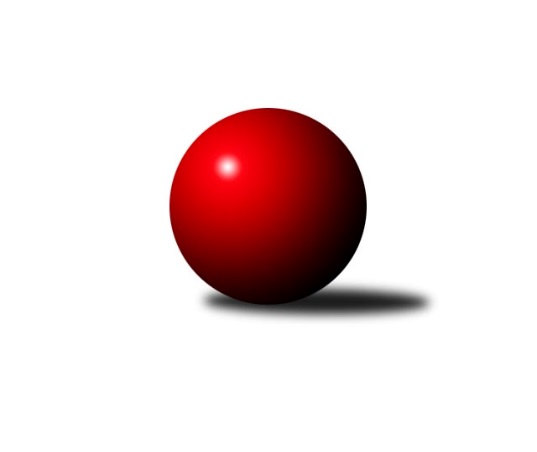 Č.9Ročník 2018/2019	2.5.2024 Mistrovství Prahy 2 2018/2019Statistika 9. kolaTabulka družstev:		družstvo	záp	výh	rem	proh	skore	sety	průměr	body	plné	dorážka	chyby	1.	KK Slavia D	9	8	1	0	52.0 : 20.0 	(58.0 : 50.0)	2388	17	1659	729	52.1	2.	TJ Sokol Rudná C	8	7	0	1	43.5 : 20.5 	(57.5 : 38.5)	2421	14	1699	723	51.5	3.	TJ Radlice	8	6	1	1	46.0 : 18.0 	(58.0 : 38.0)	2397	13	1654	743	42.3	4.	KK Slavia B	9	5	1	3	40.0 : 32.0 	(57.0 : 51.0)	2312	11	1626	686	47.4	5.	TJ Sokol Vršovice B	9	5	0	4	30.5 : 41.5 	(44.5 : 63.5)	2286	10	1633	653	65.1	6.	KK Slavoj D	9	4	1	4	39.0 : 33.0 	(64.0 : 44.0)	2385	9	1667	717	50.6	7.	SK Uhelné sklady C	9	4	1	4	33.0 : 39.0 	(57.0 : 51.0)	2310	9	1638	672	52.9	8.	SK Uhelné sklady B	7	4	0	3	33.0 : 23.0 	(48.0 : 36.0)	2396	8	1694	702	52	9.	SK Žižkov C	8	3	0	5	32.0 : 32.0 	(55.0 : 41.0)	2414	6	1678	736	46.8	10.	SK Uhelné sklady D	8	3	0	5	22.5 : 41.5 	(35.0 : 61.0)	2236	6	1607	629	59.6	11.	TJ Sokol Kobylisy C	9	2	1	6	29.0 : 43.0 	(46.5 : 61.5)	2302	5	1642	660	62.4	12.	KK Konstruktiva D	8	2	0	6	24.0 : 40.0 	(42.0 : 54.0)	2381	4	1697	684	62.1	13.	KK DP Praha A	9	1	2	6	29.0 : 43.0 	(48.0 : 60.0)	2307	4	1619	688	49	14.	KK Slavia C	8	1	0	7	18.5 : 45.5 	(37.5 : 58.5)	2210	2	1599	612	66.6Tabulka doma:		družstvo	záp	výh	rem	proh	skore	sety	průměr	body	maximum	minimum	1.	KK Slavia D	5	4	1	0	27.0 : 13.0 	(29.0 : 31.0)	2319	9	2359	2291	2.	TJ Radlice	4	4	0	0	28.0 : 4.0 	(32.0 : 16.0)	2433	8	2479	2380	3.	TJ Sokol Rudná C	4	4	0	0	25.5 : 6.5 	(32.5 : 15.5)	2366	8	2386	2352	4.	KK Slavia B	4	4	0	0	25.0 : 7.0 	(27.5 : 20.5)	2419	8	2439	2399	5.	TJ Sokol Vršovice B	5	4	0	1	24.0 : 16.0 	(30.5 : 29.5)	2352	8	2406	2304	6.	KK Slavoj D	4	3	0	1	22.0 : 10.0 	(34.0 : 14.0)	2478	6	2605	2418	7.	SK Žižkov C	4	3	0	1	21.0 : 11.0 	(29.0 : 19.0)	2539	6	2602	2508	8.	SK Uhelné sklady C	5	3	0	2	20.0 : 20.0 	(32.0 : 28.0)	2381	6	2447	2289	9.	SK Uhelné sklady B	3	2	0	1	15.5 : 8.5 	(20.0 : 16.0)	2351	4	2367	2341	10.	SK Uhelné sklady D	3	2	0	1	11.5 : 12.5 	(16.0 : 20.0)	2374	4	2480	2272	11.	KK Konstruktiva D	4	2	0	2	13.0 : 19.0 	(21.0 : 27.0)	2488	4	2517	2462	12.	KK DP Praha A	5	1	2	2	19.0 : 21.0 	(28.0 : 32.0)	2412	4	2458	2337	13.	TJ Sokol Kobylisy C	5	1	1	3	18.0 : 22.0 	(27.0 : 33.0)	2261	3	2333	2200	14.	KK Slavia C	4	1	0	3	13.0 : 19.0 	(22.5 : 25.5)	2139	2	2281	1851Tabulka venku:		družstvo	záp	výh	rem	proh	skore	sety	průměr	body	maximum	minimum	1.	KK Slavia D	4	4	0	0	25.0 : 7.0 	(29.0 : 19.0)	2406	8	2525	2251	2.	TJ Sokol Rudná C	4	3	0	1	18.0 : 14.0 	(25.0 : 23.0)	2435	6	2624	2306	3.	TJ Radlice	4	2	1	1	18.0 : 14.0 	(26.0 : 22.0)	2407	5	2488	2252	4.	SK Uhelné sklady B	4	2	0	2	17.5 : 14.5 	(28.0 : 20.0)	2407	4	2507	2301	5.	SK Uhelné sklady C	4	1	1	2	13.0 : 19.0 	(25.0 : 23.0)	2310	3	2382	2241	6.	KK Slavoj D	5	1	1	3	17.0 : 23.0 	(30.0 : 30.0)	2361	3	2456	2305	7.	KK Slavia B	5	1	1	3	15.0 : 25.0 	(29.5 : 30.5)	2313	3	2421	2236	8.	TJ Sokol Kobylisy C	4	1	0	3	11.0 : 21.0 	(19.5 : 28.5)	2313	2	2531	2180	9.	TJ Sokol Vršovice B	4	1	0	3	6.5 : 25.5 	(14.0 : 34.0)	2270	2	2420	2173	10.	SK Uhelné sklady D	5	1	0	4	11.0 : 29.0 	(19.0 : 41.0)	2236	2	2374	2098	11.	SK Žižkov C	4	0	0	4	11.0 : 21.0 	(26.0 : 22.0)	2383	0	2477	2292	12.	KK Konstruktiva D	4	0	0	4	11.0 : 21.0 	(21.0 : 27.0)	2345	0	2442	2286	13.	KK DP Praha A	4	0	0	4	10.0 : 22.0 	(20.0 : 28.0)	2272	0	2336	2206	14.	KK Slavia C	4	0	0	4	5.5 : 26.5 	(15.0 : 33.0)	2225	0	2321	2149Tabulka podzimní části:		družstvo	záp	výh	rem	proh	skore	sety	průměr	body	doma	venku	1.	KK Slavia D	9	8	1	0	52.0 : 20.0 	(58.0 : 50.0)	2388	17 	4 	1 	0 	4 	0 	0	2.	TJ Sokol Rudná C	8	7	0	1	43.5 : 20.5 	(57.5 : 38.5)	2421	14 	4 	0 	0 	3 	0 	1	3.	TJ Radlice	8	6	1	1	46.0 : 18.0 	(58.0 : 38.0)	2397	13 	4 	0 	0 	2 	1 	1	4.	KK Slavia B	9	5	1	3	40.0 : 32.0 	(57.0 : 51.0)	2312	11 	4 	0 	0 	1 	1 	3	5.	TJ Sokol Vršovice B	9	5	0	4	30.5 : 41.5 	(44.5 : 63.5)	2286	10 	4 	0 	1 	1 	0 	3	6.	KK Slavoj D	9	4	1	4	39.0 : 33.0 	(64.0 : 44.0)	2385	9 	3 	0 	1 	1 	1 	3	7.	SK Uhelné sklady C	9	4	1	4	33.0 : 39.0 	(57.0 : 51.0)	2310	9 	3 	0 	2 	1 	1 	2	8.	SK Uhelné sklady B	7	4	0	3	33.0 : 23.0 	(48.0 : 36.0)	2396	8 	2 	0 	1 	2 	0 	2	9.	SK Žižkov C	8	3	0	5	32.0 : 32.0 	(55.0 : 41.0)	2414	6 	3 	0 	1 	0 	0 	4	10.	SK Uhelné sklady D	8	3	0	5	22.5 : 41.5 	(35.0 : 61.0)	2236	6 	2 	0 	1 	1 	0 	4	11.	TJ Sokol Kobylisy C	9	2	1	6	29.0 : 43.0 	(46.5 : 61.5)	2302	5 	1 	1 	3 	1 	0 	3	12.	KK Konstruktiva D	8	2	0	6	24.0 : 40.0 	(42.0 : 54.0)	2381	4 	2 	0 	2 	0 	0 	4	13.	KK DP Praha A	9	1	2	6	29.0 : 43.0 	(48.0 : 60.0)	2307	4 	1 	2 	2 	0 	0 	4	14.	KK Slavia C	8	1	0	7	18.5 : 45.5 	(37.5 : 58.5)	2210	2 	1 	0 	3 	0 	0 	4Tabulka jarní části:		družstvo	záp	výh	rem	proh	skore	sety	průměr	body	doma	venku	1.	SK Uhelné sklady C	0	0	0	0	0.0 : 0.0 	(0.0 : 0.0)	0	0 	0 	0 	0 	0 	0 	0 	2.	TJ Sokol Rudná C	0	0	0	0	0.0 : 0.0 	(0.0 : 0.0)	0	0 	0 	0 	0 	0 	0 	0 	3.	SK Uhelné sklady D	0	0	0	0	0.0 : 0.0 	(0.0 : 0.0)	0	0 	0 	0 	0 	0 	0 	0 	4.	KK Konstruktiva D	0	0	0	0	0.0 : 0.0 	(0.0 : 0.0)	0	0 	0 	0 	0 	0 	0 	0 	5.	SK Uhelné sklady B	0	0	0	0	0.0 : 0.0 	(0.0 : 0.0)	0	0 	0 	0 	0 	0 	0 	0 	6.	SK Žižkov C	0	0	0	0	0.0 : 0.0 	(0.0 : 0.0)	0	0 	0 	0 	0 	0 	0 	0 	7.	TJ Sokol Kobylisy C	0	0	0	0	0.0 : 0.0 	(0.0 : 0.0)	0	0 	0 	0 	0 	0 	0 	0 	8.	KK Slavoj D	0	0	0	0	0.0 : 0.0 	(0.0 : 0.0)	0	0 	0 	0 	0 	0 	0 	0 	9.	KK DP Praha A	0	0	0	0	0.0 : 0.0 	(0.0 : 0.0)	0	0 	0 	0 	0 	0 	0 	0 	10.	KK Slavia C	0	0	0	0	0.0 : 0.0 	(0.0 : 0.0)	0	0 	0 	0 	0 	0 	0 	0 	11.	KK Slavia D	0	0	0	0	0.0 : 0.0 	(0.0 : 0.0)	0	0 	0 	0 	0 	0 	0 	0 	12.	TJ Radlice	0	0	0	0	0.0 : 0.0 	(0.0 : 0.0)	0	0 	0 	0 	0 	0 	0 	0 	13.	TJ Sokol Vršovice B	0	0	0	0	0.0 : 0.0 	(0.0 : 0.0)	0	0 	0 	0 	0 	0 	0 	0 	14.	KK Slavia B	0	0	0	0	0.0 : 0.0 	(0.0 : 0.0)	0	0 	0 	0 	0 	0 	0 	0 Zisk bodů pro družstvo:		jméno hráče	družstvo	body	zápasy	v %	dílčí body	sety	v %	1.	Milan Mareš ml.	KK Slavia D 	9	/	9	(100%)	14	/	18	(78%)	2.	Pavel Forman 	KK Slavia B 	8	/	9	(89%)	17	/	18	(94%)	3.	Josef Kocan 	KK Slavia D 	8	/	9	(89%)	13	/	18	(72%)	4.	Jan Kryda 	KK Slavia D 	8	/	9	(89%)	10	/	18	(56%)	5.	Vladislav Škrabal 	SK Žižkov C 	7	/	8	(88%)	15	/	16	(94%)	6.	Miluše Kohoutová 	TJ Sokol Rudná C 	7	/	8	(88%)	13	/	16	(81%)	7.	Jan Kamín 	TJ Radlice 	7	/	8	(88%)	11	/	16	(69%)	8.	Ludmila Erbanová 	TJ Sokol Rudná C 	6	/	6	(100%)	12	/	12	(100%)	9.	Miloš Beneš ml.	TJ Radlice 	6	/	8	(75%)	13	/	16	(81%)	10.	Jaroslav Pleticha ml.	KK Konstruktiva D 	6	/	8	(75%)	11	/	16	(69%)	11.	Radek Lehner 	TJ Radlice 	6	/	8	(75%)	11	/	16	(69%)	12.	Václav Papež 	TJ Sokol Vršovice B 	6	/	8	(75%)	11	/	16	(69%)	13.	Petr Knap 	KK Slavia C 	6	/	8	(75%)	9	/	16	(56%)	14.	Dana Školová 	SK Uhelné sklady C 	6	/	9	(67%)	14	/	18	(78%)	15.	Miloslav Dušek 	SK Uhelné sklady C 	6	/	9	(67%)	13	/	18	(72%)	16.	Jindřich Málek 	KK DP Praha A 	6	/	9	(67%)	12	/	18	(67%)	17.	Michal Matyska 	TJ Sokol Kobylisy C 	6	/	9	(67%)	8.5	/	18	(47%)	18.	Nikola Zuzánková 	KK Slavia B 	6	/	9	(67%)	7	/	18	(39%)	19.	Lidmila Fořtová 	KK Slavia B 	5	/	7	(71%)	9.5	/	14	(68%)	20.	Irena Mikešová 	TJ Sokol Rudná C 	5	/	7	(71%)	9	/	14	(64%)	21.	Tomáš Kazimour 	SK Žižkov C 	5	/	8	(63%)	12	/	16	(75%)	22.	Karel Erben 	TJ Sokol Kobylisy C 	5	/	8	(63%)	10	/	16	(63%)	23.	Hana Křemenová 	SK Žižkov C 	5	/	8	(63%)	9	/	16	(56%)	24.	Tomáš Pokorný 	SK Žižkov C 	5	/	8	(63%)	8	/	16	(50%)	25.	Václav Jícha 	TJ Sokol Kobylisy C 	5	/	9	(56%)	10	/	18	(56%)	26.	Blanka Koubová 	KK Slavoj D 	5	/	9	(56%)	9	/	18	(50%)	27.	Jiří Brada 	KK DP Praha A 	5	/	9	(56%)	9	/	18	(50%)	28.	Jiří Bendl 	SK Uhelné sklady C 	5	/	9	(56%)	9	/	18	(50%)	29.	Michal Kocan 	KK Slavia D 	5	/	9	(56%)	8	/	18	(44%)	30.	Adam Rajnoch 	SK Uhelné sklady B 	4.5	/	7	(64%)	7	/	14	(50%)	31.	Tomáš Jiránek 	KK Slavia C 	4.5	/	8	(56%)	8.5	/	16	(53%)	32.	Roman Hrdlička 	KK Slavoj D 	4	/	5	(80%)	7	/	10	(70%)	33.	Vlastimil Bočánek 	SK Uhelné sklady B 	4	/	5	(80%)	7	/	10	(70%)	34.	Jan Novák 	KK DP Praha A 	4	/	5	(80%)	6	/	10	(60%)	35.	Roman Tumpach 	SK Uhelné sklady B 	4	/	6	(67%)	7	/	12	(58%)	36.	Pavel Černý 	SK Uhelné sklady B 	4	/	7	(57%)	9	/	14	(64%)	37.	Jan Váňa 	KK Konstruktiva D 	4	/	7	(57%)	7	/	14	(50%)	38.	Leoš Kofroň 	TJ Radlice 	4	/	7	(57%)	6.5	/	14	(46%)	39.	Lukáš Lehner 	TJ Radlice 	4	/	7	(57%)	6	/	14	(43%)	40.	Jan Šipl 	KK Slavoj D 	4	/	7	(57%)	6	/	14	(43%)	41.	Markéta Baťková 	KK Slavoj D 	4	/	8	(50%)	9.5	/	16	(59%)	42.	Pavel Váňa 	SK Žižkov C 	4	/	8	(50%)	9	/	16	(56%)	43.	Olga Brožová 	SK Uhelné sklady C 	4	/	8	(50%)	9	/	16	(56%)	44.	Jaroslav Vondrák 	KK DP Praha A 	4	/	8	(50%)	9	/	16	(56%)	45.	Tomáš Rybka 	KK Slavia B 	4	/	8	(50%)	8.5	/	16	(53%)	46.	Marek Lehner 	TJ Radlice 	4	/	8	(50%)	8	/	16	(50%)	47.	Petr Mašek 	KK Konstruktiva D 	4	/	8	(50%)	7	/	16	(44%)	48.	Eva Mařánková 	TJ Sokol Rudná C 	4	/	8	(50%)	6	/	16	(38%)	49.	Karel Holada 	TJ Sokol Vršovice B 	4	/	9	(44%)	10.5	/	18	(58%)	50.	Jindra Kafková 	SK Uhelné sklady D 	3.5	/	6	(58%)	4	/	12	(33%)	51.	Danuše Kuklová 	KK Slavoj D 	3	/	4	(75%)	7	/	8	(88%)	52.	Kateřina Holanová 	KK Slavoj D 	3	/	5	(60%)	8	/	10	(80%)	53.	Luboš Maruna 	KK Slavoj D 	3	/	5	(60%)	7.5	/	10	(75%)	54.	Petr Míchal 	SK Uhelné sklady B 	3	/	5	(60%)	6	/	10	(60%)	55.	Zdeněk Novák 	KK Slavia C 	3	/	6	(50%)	7	/	12	(58%)	56.	Hana Poláčková 	TJ Sokol Rudná C 	3	/	6	(50%)	7	/	12	(58%)	57.	Otakar Jakoubek 	SK Uhelné sklady C 	3	/	7	(43%)	8	/	14	(57%)	58.	Jana Dušková 	SK Uhelné sklady D 	3	/	7	(43%)	7	/	14	(50%)	59.	Luboš Polák 	TJ Sokol Vršovice B 	3	/	7	(43%)	6	/	14	(43%)	60.	Vladimír Jahelka 	KK Slavoj D 	3	/	7	(43%)	6	/	14	(43%)	61.	Jitka Kudějová 	SK Uhelné sklady D 	3	/	8	(38%)	8	/	16	(50%)	62.	Jiří Čihák 	KK Konstruktiva D 	3	/	8	(38%)	7	/	16	(44%)	63.	Jarmila Zimáková 	TJ Sokol Rudná C 	3	/	8	(38%)	6.5	/	16	(41%)	64.	Petr Finger 	TJ Sokol Vršovice B 	3	/	8	(38%)	6	/	16	(38%)	65.	Jaroslav Havránek 	TJ Sokol Vršovice B 	3	/	9	(33%)	6	/	18	(33%)	66.	Josef Málek 	KK DP Praha A 	3	/	9	(33%)	5	/	18	(28%)	67.	Jiří Mudra 	SK Uhelné sklady B 	2.5	/	4	(63%)	3	/	8	(38%)	68.	Jiří Sládek 	KK Slavia B 	2	/	3	(67%)	5	/	6	(83%)	69.	Aleš Král 	KK Slavoj D 	2	/	3	(67%)	4	/	6	(67%)	70.	Vladimír Tala 	KK Slavia B 	2	/	3	(67%)	4	/	6	(67%)	71.	Markéta Rajnochová 	SK Uhelné sklady B 	2	/	5	(40%)	6	/	10	(60%)	72.	Anna Nowaková 	TJ Sokol Kobylisy C 	2	/	6	(33%)	5	/	12	(42%)	73.	Libor Povýšil 	SK Uhelné sklady D 	2	/	6	(33%)	5	/	12	(42%)	74.	Šarlota Smutná 	KK Konstruktiva D 	2	/	6	(33%)	4	/	12	(33%)	75.	Petr Štich 	SK Uhelné sklady D 	2	/	6	(33%)	2	/	12	(17%)	76.	Jan Nowak 	TJ Sokol Kobylisy C 	2	/	7	(29%)	5.5	/	14	(39%)	77.	Tomáš Tejnor 	KK Slavia B 	2	/	7	(29%)	4	/	14	(29%)	78.	Stanislava Sábová 	SK Uhelné sklady D 	2	/	7	(29%)	3	/	14	(21%)	79.	Zdeněk Šrot 	TJ Sokol Kobylisy C 	2	/	8	(25%)	4	/	16	(25%)	80.	Štěpán Fatka 	TJ Sokol Rudná C 	1.5	/	4	(38%)	3	/	8	(38%)	81.	Josef Hladík 	TJ Sokol Vršovice B 	1.5	/	4	(38%)	3	/	8	(38%)	82.	Milan Mareš st.	KK Slavia D 	1.5	/	6	(25%)	4	/	12	(33%)	83.	Jiří Kryda ml.	KK Slavia D 	1.5	/	7	(21%)	5	/	14	(36%)	84.	František Stibor 	TJ Sokol Kobylisy C 	1	/	1	(100%)	2	/	2	(100%)	85.	Miroslav Málek 	KK DP Praha A 	1	/	1	(100%)	2	/	2	(100%)	86.	Karel Turek 	TJ Radlice 	1	/	2	(50%)	2.5	/	4	(63%)	87.	Jaroslav Michálek 	KK DP Praha A 	1	/	2	(50%)	1	/	4	(25%)	88.	Miroslav Míchal 	SK Uhelné sklady B 	1	/	3	(33%)	3	/	6	(50%)	89.	Přemysl Jonák 	KK Slavia C 	1	/	3	(33%)	2	/	6	(33%)	90.	Jiří Kryda st.	KK Slavia D 	1	/	5	(20%)	4	/	10	(40%)	91.	Vlasta Nováková 	SK Uhelné sklady D 	1	/	5	(20%)	3	/	10	(30%)	92.	Michal Fořt 	KK Slavia B 	1	/	6	(17%)	2	/	12	(17%)	93.	Vojtěch Máca 	KK Konstruktiva D 	1	/	7	(14%)	4	/	14	(29%)	94.	Deno Klos 	KK DP Praha A 	1	/	7	(14%)	4	/	14	(29%)	95.	Karel Myšák 	KK Slavia C 	1	/	7	(14%)	3	/	14	(21%)	96.	Karel Bernat 	KK Slavia C 	1	/	8	(13%)	4	/	16	(25%)	97.	Eva Kozáková 	SK Uhelné sklady C 	1	/	8	(13%)	4	/	16	(25%)	98.	Karolína Stellnerová 	SK Žižkov C 	0	/	1	(0%)	1	/	2	(50%)	99.	Ivo Vávra 	TJ Sokol Vršovice B 	0	/	1	(0%)	1	/	2	(50%)	100.	Anna Novotná 	TJ Sokol Rudná C 	0	/	1	(0%)	1	/	2	(50%)	101.	Zbyněk Lébl 	KK Konstruktiva D 	0	/	1	(0%)	1	/	2	(50%)	102.	Karel Svitavský 	TJ Sokol Vršovice B 	0	/	1	(0%)	0	/	2	(0%)	103.	Milan Švarc 	KK DP Praha A 	0	/	1	(0%)	0	/	2	(0%)	104.	Jiří Tala 	KK Slavia B 	0	/	1	(0%)	0	/	2	(0%)	105.	Ladislav Škabrada 	KK Slavoj D 	0	/	1	(0%)	0	/	2	(0%)	106.	Milan Perman 	KK Konstruktiva D 	0	/	1	(0%)	0	/	2	(0%)	107.	Zdenka Cachová 	KK Konstruktiva D 	0	/	1	(0%)	0	/	2	(0%)	108.	Jaroslav Hron 	SK Žižkov C 	0	/	2	(0%)	0	/	4	(0%)	109.	Jindřich Habada 	KK DP Praha A 	0	/	2	(0%)	0	/	4	(0%)	110.	Jaroslav Klíma 	SK Uhelné sklady D 	0	/	3	(0%)	3	/	6	(50%)	111.	Karel Wolf 	TJ Sokol Vršovice B 	0	/	3	(0%)	1	/	6	(17%)	112.	Petr Opatovsky 	SK Žižkov C 	0	/	4	(0%)	1	/	8	(13%)	113.	Jiří Janata 	TJ Sokol Vršovice B 	0	/	4	(0%)	0	/	8	(0%)	114.	Josef Habr 	SK Uhelné sklady C 	0	/	4	(0%)	0	/	8	(0%)	115.	Jiří Zouhar 	TJ Sokol Kobylisy C 	0	/	6	(0%)	1.5	/	12	(13%)	116.	Vladimír Kněžek 	KK Slavia C 	0	/	7	(0%)	4	/	14	(29%)Průměry na kuželnách:		kuželna	průměr	plné	dorážka	chyby	výkon na hráče	1.	SK Žižkov Praha, 1-4	2444	1720	723	62.0	(407.3)	2.	KK Konstruktiva Praha, 1-4	2422	1709	713	54.1	(403.7)	3.	KK Slavia Praha, 1-2	2417	1689	727	48.0	(402.8)	4.	SK Žižkov Praha, 1-2	2414	1688	726	63.3	(402.5)	5.	Zvon, 1-2	2359	1653	706	47.9	(393.3)	6.	Vršovice, 1-2	2343	1678	664	60.9	(390.6)	7.	KK Slavia Praha, 3-4	2305	1652	653	57.0	(384.3)	8.	TJ Sokol Rudná, 1-2	2281	1630	651	66.3	(380.3)	9.	Kobylisy, 1-2	2263	1600	663	58.6	(377.2)Nejlepší výkony na kuželnách:SK Žižkov Praha, 1-4TJ Sokol Rudná C	2624	9. kolo	Vladislav Škrabal 	SK Žižkov C	501	9. koloSK Žižkov C	2602	9. kolo	Hana Křemenová 	SK Žižkov C	483	4. koloSK Žižkov C	2528	4. kolo	Tomáš Kazimour 	SK Žižkov C	482	9. koloSK Žižkov C	2517	2. kolo	Vladislav Škrabal 	SK Žižkov C	478	2. koloSK Žižkov C	2508	7. kolo	Ludmila Erbanová 	TJ Sokol Rudná C	473	9. koloKK Slavoj D	2456	7. kolo	Jarmila Zimáková 	TJ Sokol Rudná C	454	9. koloSK Uhelné sklady C	2371	2. kolo	Pavel Váňa 	SK Žižkov C	451	7. koloKK Slavia C	2218	4. kolo	Blanka Koubová 	KK Slavoj D	444	7. kolo		. kolo	Štěpán Fatka 	TJ Sokol Rudná C	443	9. kolo		. kolo	Miluše Kohoutová 	TJ Sokol Rudná C	442	9. koloKK Konstruktiva Praha, 1-4TJ Sokol Kobylisy C	2531	9. kolo	Jaroslav Pleticha ml.	KK Konstruktiva D	465	5. koloKK Slavia D	2525	7. kolo	Jiří Čihák 	KK Konstruktiva D	460	9. koloKK Konstruktiva D	2517	5. kolo	Jiří Čihák 	KK Konstruktiva D	457	1. koloSK Uhelné sklady B	2507	5. kolo	Jan Kryda 	KK Slavia D	456	7. koloKK Konstruktiva D	2500	9. kolo	Jaroslav Pleticha ml.	KK Konstruktiva D	452	9. koloKK Konstruktiva D	2471	7. kolo	Vlastimil Bočánek 	SK Uhelné sklady B	448	5. koloKK Konstruktiva D	2462	3. kolo	Jan Nowak 	TJ Sokol Kobylisy C	448	9. koloKK Konstruktiva D	2432	1. kolo	Tomáš Kazimour 	SK Žižkov C	442	3. koloSK Žižkov C	2345	3. kolo	Jiří Čihák 	KK Konstruktiva D	441	7. koloKK Slavia C	1933	1. kolo	Michal Matyska 	TJ Sokol Kobylisy C	439	9. koloKK Slavia Praha, 1-2TJ Radlice	2488	5. kolo	Jindřich Málek 	KK DP Praha A	459	5. koloKK DP Praha A	2458	7. kolo	Pavel Forman 	KK Slavia B	458	7. koloKK Slavia B	2439	2. kolo	Vladislav Škrabal 	SK Žižkov C	451	6. koloTJ Sokol Rudná C	2430	3. kolo	Radek Lehner 	TJ Radlice	447	5. koloKK DP Praha A	2428	5. kolo	Karel Holada 	TJ Sokol Vršovice B	447	8. koloKK Slavia B	2423	6. kolo	Pavel Forman 	KK Slavia B	444	8. koloKK Slavia B	2421	7. kolo	Jarmila Zimáková 	TJ Sokol Rudná C	444	3. koloKK DP Praha A	2421	3. kolo	Pavel Forman 	KK Slavia B	443	2. koloTJ Sokol Vršovice B	2420	8. kolo	Jan Kamín 	TJ Radlice	442	5. koloSK Žižkov C	2416	6. kolo	Jan Novák 	KK DP Praha A	441	3. koloSK Žižkov Praha, 1-2KK Slavoj D	2605	2. kolo	Roman Hrdlička 	KK Slavoj D	467	2. koloSK Uhelné sklady B	2458	9. kolo	Vladimír Jahelka 	KK Slavoj D	453	2. koloKK Slavoj D	2449	4. kolo	Šarlota Smutná 	KK Konstruktiva D	450	4. koloKK Konstruktiva D	2442	4. kolo	Aleš Král 	KK Slavoj D	439	2. koloKK Slavoj D	2438	6. kolo	Luboš Maruna 	KK Slavoj D	437	2. koloKK Slavoj D	2418	9. kolo	Markéta Baťková 	KK Slavoj D	429	4. koloSK Uhelné sklady D	2256	6. kolo	Roman Hrdlička 	KK Slavoj D	427	4. koloTJ Sokol Vršovice B	2178	2. kolo	Jan Šipl 	KK Slavoj D	426	2. kolo		. kolo	Roman Tumpach 	SK Uhelné sklady B	423	9. kolo		. kolo	Pavel Černý 	SK Uhelné sklady B	422	9. koloZvon, 1-2SK Uhelné sklady D	2480	5. kolo	Miloš Beneš ml.	TJ Radlice	471	8. koloTJ Radlice	2479	8. kolo	Miloslav Dušek 	SK Uhelné sklady C	465	5. koloSK Žižkov C	2477	5. kolo	Vladislav Škrabal 	SK Žižkov C	452	5. koloTJ Radlice	2473	7. kolo	Ludmila Erbanová 	TJ Sokol Rudná C	451	5. koloTJ Radlice	2473	6. kolo	Miloš Beneš ml.	TJ Radlice	447	7. koloSK Uhelné sklady C	2447	5. kolo	Miloš Beneš ml.	TJ Radlice	444	6. koloSK Uhelné sklady B	2443	8. kolo	Jiří Bendl 	SK Uhelné sklady C	442	5. koloSK Uhelné sklady C	2404	7. kolo	Miroslav Míchal 	SK Uhelné sklady B	441	8. koloTJ Radlice	2401	3. kolo	Miloš Beneš ml.	TJ Radlice	439	3. koloSK Uhelné sklady C	2394	3. kolo	Lukáš Lehner 	TJ Radlice	438	8. koloVršovice, 1-2KK Slavia D	2455	5. kolo	Roman Tumpach 	SK Uhelné sklady B	445	3. koloTJ Sokol Vršovice B	2406	3. kolo	Milan Mareš ml.	KK Slavia D	441	5. koloTJ Sokol Vršovice B	2382	9. kolo	Václav Papež 	TJ Sokol Vršovice B	432	7. koloSK Uhelné sklady B	2361	3. kolo	Pavel Forman 	KK Slavia B	429	9. koloTJ Sokol Vršovice B	2344	7. kolo	Petr Finger 	TJ Sokol Vršovice B	428	9. koloTJ Sokol Kobylisy C	2328	7. kolo	Petr Finger 	TJ Sokol Vršovice B	427	7. koloTJ Sokol Vršovice B	2326	5. kolo	Josef Hladík 	TJ Sokol Vršovice B	426	3. koloTJ Sokol Vršovice B	2304	1. kolo	Michal Kocan 	KK Slavia D	419	5. koloSK Žižkov C	2292	1. kolo	Jaroslav Havránek 	TJ Sokol Vršovice B	418	5. koloKK Slavia B	2236	9. kolo	Luboš Polák 	TJ Sokol Vršovice B	417	3. koloKK Slavia Praha, 3-4TJ Sokol Rudná C	2381	7. kolo	Ludmila Erbanová 	TJ Sokol Rudná C	467	7. koloKK Slavia D	2359	2. kolo	Josef Kocan 	KK Slavia D	442	6. koloKK Slavia D	2324	1. kolo	Jiří Sládek 	KK Slavia B	431	1. koloKK Slavia D	2319	4. kolo	Milan Mareš ml.	KK Slavia D	424	8. koloKK Slavia B	2316	1. kolo	Milan Mareš ml.	KK Slavia D	424	1. koloKK DP Praha A	2314	4. kolo	Hana Poláčková 	TJ Sokol Rudná C	420	7. koloKK Slavoj D	2313	5. kolo	Petr Knap 	KK Slavia C	415	5. koloKK Slavia D	2303	6. kolo	Josef Kocan 	KK Slavia D	413	2. koloKK Slavia D	2291	8. kolo	Zdeněk Novák 	KK Slavia C	413	7. koloKK Slavia C	2281	3. kolo	Milan Mareš ml.	KK Slavia D	411	2. koloTJ Sokol Rudná, 1-2TJ Sokol Rudná C	2386	6. kolo	Miluše Kohoutová 	TJ Sokol Rudná C	451	6. koloTJ Sokol Rudná C	2367	8. kolo	Irena Mikešová 	TJ Sokol Rudná C	449	8. koloTJ Sokol Rudná C	2359	4. kolo	Miluše Kohoutová 	TJ Sokol Rudná C	428	4. koloTJ Sokol Rudná C	2352	2. kolo	Miluše Kohoutová 	TJ Sokol Rudná C	424	2. koloTJ Radlice	2329	1. kolo	Ludmila Erbanová 	TJ Sokol Rudná C	424	8. koloKK Konstruktiva D	2286	6. kolo	Ludmila Erbanová 	TJ Sokol Rudná C	421	6. koloTJ Sokol Rudná C	2257	1. kolo	Václav Jícha 	TJ Sokol Kobylisy C	420	2. koloTJ Sokol Kobylisy C	2212	2. kolo	Michal Matyska 	TJ Sokol Kobylisy C	413	2. koloTJ Sokol Vršovice B	2173	4. kolo	Miloš Beneš ml.	TJ Radlice	412	1. koloSK Uhelné sklady D	2098	8. kolo	Šarlota Smutná 	KK Konstruktiva D	411	6. koloKobylisy, 1-2TJ Sokol Kobylisy C	2333	6. kolo	Václav Jícha 	TJ Sokol Kobylisy C	437	5. koloKK Slavia B	2325	5. kolo	Václav Jícha 	TJ Sokol Kobylisy C	436	6. koloTJ Sokol Kobylisy C	2302	5. kolo	Vlastimil Bočánek 	SK Uhelné sklady B	433	1. koloSK Uhelné sklady B	2301	1. kolo	Lidmila Fořtová 	KK Slavia B	418	5. koloKK Slavia D	2251	3. kolo	Josef Kocan 	KK Slavia D	416	3. koloTJ Sokol Kobylisy C	2248	8. kolo	Michal Matyska 	TJ Sokol Kobylisy C	412	8. koloSK Uhelné sklady C	2245	8. kolo	František Stibor 	TJ Sokol Kobylisy C	409	6. koloTJ Sokol Kobylisy C	2223	3. kolo	Václav Jícha 	TJ Sokol Kobylisy C	409	8. koloKK DP Praha A	2206	6. kolo	Otakar Jakoubek 	SK Uhelné sklady C	400	8. koloTJ Sokol Kobylisy C	2200	1. kolo	Jiří Sládek 	KK Slavia B	400	5. koloČetnost výsledků:	8.0 : 0.0	3x	7.5 : 0.5	1x	7.0 : 1.0	9x	6.5 : 1.5	1x	6.0 : 2.0	12x	5.5 : 2.5	1x	5.0 : 3.0	13x	4.0 : 4.0	4x	3.0 : 5.0	7x	2.5 : 5.5	1x	2.0 : 6.0	6x	1.5 : 6.5	2x	1.0 : 7.0	3x